وزارة التعليم العالي والبحث العلمي جامعة بغداد / كلية التربية البدنية وعلوم الرياضة للبنات الدراسات الأولية أسلوب ( الفحص ـ التدقيق)  وعلاقته بتعلم مهارة  الأعداد بكرة الطائرةبحث تقدمت بهرانية صلاحبأشرافأ . د نجلاء عباس2017 مبسم الله الرحمن الرحيماقرا باسم ربك الذي خلق (1) خلق الانسن من علق (2) اقرا وربك الاكرم (3) الذي علم بالقلم علم الانسان ما لم يعلم صدق الله العلي العظيم سورة العلق من الاية 1 ـ 5 الاهداء الى كل من جاهدوا في سبيل ايصالي الى هذه المرحلة من الدراسة الى امي العزيزة حفظها الله الى زوجي العزيز اهدي اليهم بحثي هذا مع التقدير شكر وتقدير يقضي واجب الوفاء ان اسجل شكري وتقديري الى عمادة كلية التربية الرياضية للبنات لجهودهم الكبيرة والخبرة في تعليم طالباتنا على كيفية كتابة البحوث كما يسعدني ان اسجل بالفخر والاعتزاز والشكر الصادق والخالص لتلك الاستاذة الجليلة الدكتورة نجلاء عباس على ما بذلته من جهد وتشجيع في نشر وتعريف الطالبة على كتابة البحوث والله ولي التوفيق .الباب الأول 1-1 مقدمة البحث وأهميته 1-2 مشكلة البحث 1-3 اهداف البحث1-4 فروض البحث 1-5 مجالات البحث .الباب الأول 1- التعريف بالبحث 1-1 مقدمة البحث وأهميته 	يشهد عالمنا المعاصر ثورة علمية ومعلوماتية فاقت ما سبقتها مت ثورات على مر القرون , وهذه الثورة تتطلب لمواجهتها وجود قاعدة علمية قوية الأساس اي انها تحتاج الى انسان مبدع مبتكر , ولا يتحقق هذا من دون تعلم يواكب متطلبات العصر لتأهيل طلبتنا لمواجهة هذه التغيرات السريعة التي تجتاح العالم , ولأيجاد استراتيجيات تعليمية اكثر فاعلية وتاثير بالمتعلم وتلبي مستلزمات المجتمع ومتطلباته المتنامية . فالعلوم تتضاعف بشكل مذهل وعلى المتعلم حتى يكون ناجحا ً في الوصول الى الهدف المطلوب ,عليه ان يطلع ويتزود تحويهل الى المعرفة .	 لذلك لم تعد أساليب التعلم التقليدية التي يكون فيها المدرس هو المصدر الوحيد للمعلومات والطالب متلقي سلبي , بل أصبح مفهوم العملية التعليمية يركز على أساليب (الفحص ـ التحقيق) حديثة ومتطورة تنتقل فيها العملية التعليمية من المعلم الى المتعلم ويكون دور المعلم هو التوجه والارشاد , بحيث يوجه نشاط طلبته توجيها ً يمكنهم من أن يتعلموا بأنفسهم لتسهيل عملية التعلم والتقليل من زمن التعلم من خلال جعل المتعلم عنصرا ً حيويا ً وفاعلا ً , مما يؤدي الى زيادة الكفاية في التعلم لديه , ومن ثم تأثير ذلك في مستوى الأداء .الفحص والتدقيق : عملية معرفية عنصرا ً أساسيا ً في البناء العقلي ـ المعرفي الذي يمتلكه الأنسان ويتميز بطابعه الاجتماعي وبعمله المنظومي الذي يجعله يتبادل التأثير مع عناصر البناء المؤلف منها اي يؤثر ويتأثر بقية العمليات المعرفية الأخرى كالارداك والتصور والذاكرة ().	أن (الفحص ـ التدقيق) دورا ً حيويا ً في نجاح الأفراد وتقدمهم داخل المؤسسات التعليمية وخارجها اذ يعطي احساسا ً بالسيطرة الواعية على التفكير , مما ينعكس على تحسين مستوى الأداء والثقة بالنفس وتكوين المدركات من أرفع مستويات التنظيم المعرفي , لأنه يقوم على الأدراك واستعماله يتطلب من الفرد نشاطا ًعقليا ً أكثر تعقيدا ً وصعوبة من النشاط الذي تتطلبه المستويات الأخرى () .	ويشكل الفحص والتدقيق جزءا ً مهما ً من النشاط الرياضي ,ولأجل الفوز في المباريات فأنه من الضروري أن يمتلك اللاعبون طرائق التنافس الأكثر هدوءا ً والكفيلة بالوصول الى هدف الفريق المنافس وهذا النشاط التكتيكي يحققه اللاعبون (الفحص ـ التحقيق) الذي يعد ذا أهمية كبيرة للنجاح في المباريات لذا يجب على اللاعبين امتلاك جوانب كثيرة للتفكير المسبق منها معرفة جوانب الضعف عند الخصم وكيفية استغلالها والتعرف معها () .	ومن خلال ماتقدم تظهر أهمية البحث في التعرف على (الفحص ـ الدقيق) وعلاقته بتعلم مهارة الأعداد بكرة الطائرة .1ـ2 مشكلة البحث :	نظرا ً لكون الباحثة طالبة في التربية الرياضية استطاعت ان تشخص الاهمية البالغة لمهارة الاعداد بكرة الطائرة ومدى فاعلية هذه المهارة من خلال اللعب اذ ان نتائج الغرق ومستوياتها تعتمد على مستوى تعلم اللاعبين واتقانهم لهاتين المهارتين , وهذه المهارة عند اللاعبات او اللاعبين فدور هذه المهارة مهم جدا ً الا ان الطالبات يواجهنة الكثير من الصعوبات خلال عملية تعلمهن , لذا ارتأت الباحثة تسليط الضوء ومن خلال الاعتماد على ما تمتلكه الطالبة من اسلوب اولي 	(الفحص ـ التحقيق) في جعل عملية التعلم لمهارتين قيد البحث اسهل بالنسبة للطالبات كذلك تطوير ما تمتلكه الطالبات من معرفة رياضية في مجال كرة الطائرة , نظرا ً لما تحتويه هذه المدركات من عمليات عضلية تعتمد على استثارة ذهن المتعلم نحو الاكتشاف والبحث المستمر على الحقائق المتعلقة بالمهارات قيد البحث .1ـ3 أهداف البحث 	يهدف البحث الى 1- التعرف على (الفحص ـ التدقيق) وعلاقته بتعلم مهارة الاعداد بكرة الطائرة لدى طالبات كلية التربية البدنية وعلوم الرياضة للبنات ـ جامعة بغداد .1-4 فرضيات البحث 	لتحقيق اهداف البحث وضعت الباحثة الفرضيات الاتية :1ـ لا توجد علاقة ارتباط مستوية بين مهارة الاعداد 1-5 مجالات البحث 1-5-1 المجال البشري : طالبات المرحلة الرابعة في كلية التربية البدنية والعلوم الرياضية للبنات / جامعة بغداد وبواقع (24) طالبة .1-5-2 المجال الزماني :	المدة من (3/12/2016) لغاية (   /    / 2017) 1-5-3 المجال المكاني :	( القاعة الرياضية الداخلية الموجودة في كلية التربية البدنية وعلوم الرياضة للبنات ـ جامعة بغداد ) .الباب الثاني 2-1 الأساليب المعرفية .2-2 الخصائص الرئيسية للأساليب المعرفية .2-3 الأساليب المعرفية بصفتها أساليب تعلم .2-4 أسلوب تكوين المدركات .2-5 أسلوب الفحص والتحقيق .2-6 ما هي التعلم المعرفي .2-7 علاقة المعرفة العلمية بالمهارات الحركية .2-8 المهارات الأساسية لكرة الطائرة .الباب الثاني 2-1 الأساليب المعرفية 	أكد الكثير من علماء النفس بأن الاتجاه المعرفي , في تفسير السلوك الانساني , يعد من افضل الاتجاهات المعاصرة في فهم وتفسير النشاط العقلي المعرفي المرتبط بهذا السلوك () .	وذلك الان تبلور هذا الاتجاه قد جاء نتيجة لتفاعل وتبادل هذا الاتجاه مع الاتجاهات الاخرى التي تناولت السلوك الانساني والتي تنطوي في نقاط مشتركة او مختلفة عنه , أصبح ذلك الاتجاه مدرسة تعرف بالمدرسة المعرفية , والتي مهدت الى ظهور الى مايعرف اليوم بعلم النفس المعرفي cogntire psychology الذي يركز على محور اهتمامه بالكيفية التي يبني بها الناس خبراتهم والكيفية التي بواسطتها يضيفون المعنى عليها وعن طريق تحويل المثير البيئي الى معلومة يتم في ضوئها الحكم على الأشياء () 	وبواسطة الأساليب المعرفية (cognitire psychology) التي هي عبارة عن ( الوان الأداء المفضلة لدى المتعلم لتنظيم ما يراه ومايدركه من حوله واسلوبه في تنظيم خبراته داخل الذاكرة واسلوبه في استدعاء المعلومات , وتشير ايضا ً الى الفروق الفردية بين المتعلمين في اساليب الادراك والتذكر والفهم والتفكر .	كما وتعرفها الباحثة بأنها أساليب مختلفة ثابتة نسبيا ً تكشف عن الفروق الفردية بين المتعلمين في كيفية التعامل مع المعلومات واصدار الأحكام واختلاف السلوك فيما بينهم .	وعليه نجد بأن الأساليب المعرفية ذات علاقة وثيقة بالعمليات العقلية , إذ ان فكرة ظهور مصطلح الأسلوب المعرفي انطلق من أن الفروق بين المتعلمين ليس ناجمة عن اختلافهم في السلوك حسب , وانما هي ناجمة ايضا ً عن اختلافهم في العمليات العقلية فكل فرد اسلوبه الخاص في التفكير والفهم والتذكر والادراك والتنظيم ..... الخ , ومن ثم فان لكل متعلم طريقته الخاصة في التعامل مع مواقف الحياة اليومية المختلفة والتي تميزه عن غيره من الأفراد ()  	وتم تحديد مجموعة من الأساليب المعرفية , فضلا ً عن تحديد خصائص ومميزات كل أسلوب التي تميزه عن غيره من الأساليب الأخرى , وان معرفة الأساليب المعرفية وتحديدها لدى المتعلم تسهم بدرجة كبيرة في مساعدة الأفراد على فهم حقيقة انفسهم فضلا ً عن استثمار طاقتهم وذلك من خلال معرفة اي الاساليب التي يستخدمها المتعلمون , والتي تؤدي لأفضل طريقة في التعامل مع المعلومة .	فمن المتوقع بأن السلوك الذي يؤديه المتعلم في موقف معين يتكرر ادائه في مواقف مستقبلية , لذا فأن الأساليب المعرفية تمتاز بالثبات النسبي , وهذا يعني أنها قابلية للتغير اذا تنمو وتتغير مع مرور الزمن والخبرة التي يمر بها الفرد لذا فهي غير جامدة وقابلية للتغير اذا تنمو وتتغير مع مرور الزمن والخبرة التي يمر بها الفرد لذا فهي غير جامدة وقابلية التعديل ولكن ليس بسهولة , فلقد أشار كل من (وتكن wotkin) و ( مور moore) .	و ( غوداف : (cood enough) و (كوكس : cox) الى ن الأساليب المعرفية تتميز انها لاتتغير بسرعة في حياة الفرد العادية () 2-2 الخصائص الرئيسية التي تتصف بها الاساليب المعرفية () 	ان الاساليب المعرفية تشير الى الفروق الفردية في البنية المعرفية للأشخاص , أي انها تعد بمثابة النظام المعرفي المميز للمتعلم في تفسيره والذاكرة والانتباه وحل المشكلات وتناول المعلومات , ومن الخصائص .1- انها تمثل تفضيلات الفرد المعرفية وذلك من خلال انها تمثل اشكال الأداء المفضلة لديه , والمميزة له في تصوره وادراكه , وتنظيمه للمثيرات التي يتعرض لها , و لاتهتم بمحتوى أو مضمون النشاط الذي يمارسه ذلك المتعلم .2- إنها ثابت نسبيا ً في سلوك المتعلمين , بحيث يحقق الثبات النسبي فائدة تنبؤية كبيرة على المدى البعيد في عمليات التوجيه والإرشاد النفسي وفي مجالات علم النفس الخرى .3- إنها تعد من الأبعاد ثنائية القطب (bipolar) مما يميزها عن الذكاء والقدرات العقلية , فلكل قطبي من تلك الأساليب له قيمة مميزة في ضوء ظروف خاصة ومحددة .4- إنها في أبعاد في مستعرفة تمكن من النظر الى الشخصية بطريقة كلية فعلى أساس الأساليب المعرفية يتحدد جميع جوانب الشخصية .5- إنها في أبعادها تعبر عن أنماط من التمايز (Differentiation) بمعنى التعقيد والتخصص والتكامل , لتعطي في النهاية الأسلوب المعرفي الذي يميز الفرد عن الآخر , وانها تصبح اكصر تمايز مع الوقت والخبرة للذي يميزه يمر بهما الأنسان في حياته , وان الأساليب المعرفية لها القابلية على التعديل والتغير من أسلوب الآخر .2ـ3 الأساليب المعرفية بصفتها أساليب تعلم : ـ	لقد اتضح هذا الأتجاه النظري في المجال المعرفي في وكالة مشاريع البحوث المتقدمة (ARPA) عندما استخدموا مصطلح أساليب التعلم (Learning) بشكل مترادف مع مصطلح الأساليب المعرفية (cognitirestyles) وذلك لكون الأساليب المعرفية ترتبط بأداء المتعلمين على مهمات متشابهة للمهمات التي تستخدم في المجال المدرسي () 	وان الأساليب المعرفية هي أساليب تعلم يظهرها المتعلمين عند مواجهتهم لمواقف التعلم , وان الأسلوب المعرفي كفئة من الفئات أساليب التعلم وذلك لأنه يحدد الطريقة التي تتم بها استجابة الفرد للمثيرات البيئية .	وقد أكد على استخدام مفهوم أساليب التعلم بدلا ً لأن أساليب التعلم هي نتاج لكل من الخصائص الشخصية والأساليب المعرفية وان الأساليب المعرفية وان كانت كأدات تتعلق باستقبال الفرد المعلومات () .	الا ان هذه العادات ليست عادية بسيطة التركيب بالمفهوم الذي تتناوله نظريات التعلم حيث لا تخضع تلك العادات مباشرتا ً لمبادئ التعلم من كف أو انطفاء وانما هي في الأساس عادات أو طرائق تفكير تتصل بالعمومية وتتميز بالثبات النفسي () 2-5 أسلوب الفحص ـ التحقيق (Scanning – Focusing style) :	يعود الفضل في تأكيد أسلوب الفحص ـ التحقيق على الصعيد النظري والتطبيقي الى عالم النفس سكلنجر (Schlesinger) 1954 من ناحية , والى الدراسات التي قام بها (كلين : 1954) وكاردبز ولونغ والتي أوضحت مجموعة من الحقائق التي تبلورت هذا المفهوم الذي يشير ناحية أخرى وإن أسلوب الفحص , التحقق وان كان يعبر عن ميل او عدم ميل نحو الفحص او نحو التحقيق عنده التعامل مع عناصر المجال الادراكي عن طريق محاكاتها بمثيرات او مجالات أخرى أو عن طريق محاكاة عناصر بعضها بالبعض الآخر قد جاء على أساس ميل الفرد للتحقيق من صحة أحكامه التي يصدرها على الآخرين .2-6 ما هية التعلم المعرفي 	من الواجبات الرئيسية على مدار التربية الرياضية هو اكساب الطلبة القدرة على استخدام المعلومات المعرفية تحل مشاكل أدائهم وأفكار ومعتقدات واستراتيجيات العمليات العقلية للانتباه والتركيز التي تقع تحت أداء الطالب الأكاديمي .	وان الناحية المعرفية هي أحد الشروط الأساسية لتنفيذ أي مهارة حركية وبدونها تغيب أحد المقومات الرئيسية للتعلم () 	فالمعرفة هي تلك العمليات التي تقوم باختزان المعلومات أي ملكة التذكر وتجهزها ملكة الفكر , حيث تمتد من الإستدعاء البسيط لجزئية من المعلومات الى العمليات الإبداعية التي تحتاج الى التركيب الأفكار والربط بينهما () 	وإنتقاء ما هو مناسب من الحلول ويقصد بها أيضا ً " تنظيم وترتيب المدركات الى أفكار وبيانات ومعلومات " () كي يستخدمها الرياضي في تشكيل استجابات لمواجهة متطلبات اللعب المتغيرة .	وعليه فالمعرفة العلمية هي (( المعرفة التي يحصل عليها الرياضي عن طريق الحواس أولا ً ثم التحليل العقلي , وهي خاضعة للأختبارات الحسية او العقلية )) () 	أي إن المعرفة تتم بالحواس وبأستخدام الأجهزة ووسائل الإيضاح التي تعمل على رسم صورة للحركات المختلفة في الدماغ فيعمل على تنظيمها وترتيبها والربط بينهما لتشكيل محصلتها النهائية للمعرفة العلمية التي تفكر ذكاء المتعلم وقدرته في التصرف الحركي المناسب طبقا ً لمتغيرات الأداء وتعرف الباحثة بأنه الخبرة التي يكتسبها المتعلم عن طريق التعلم وتطبيقه بالأداء حول المهارة أو الفعالية المراد تعلمها .2-7 علاقة المعرفة العلمية بالمهارات الحركية : ـ	يسعى كل مدرس فيما يهدف من المنهاج التعليمي الى اكتساب واتقان المهارات الحركية للوصول الى تكامل الأداء ويعد التعلم الطريقة التي يتم بها تحقيق ذلك في ضوء المحددات البدنية والمعرفية ولما كان اكتساب المعارف الخاصة في المهارة هو الذي يعني بشكل أساسي لعملية التعلم المنتظمة في المراحل الأولى التعريف بالمهارة من خلال الشرح الشفوي والنموذجي العلمي واستخدام الصور والأفلام والدراسات والمناقشات ومايرافقها من تطور ذهني للحركة بمجموعها تكون المعرفة الفعلية لدى المتعلم الذي يستخدمها عند البدء بالممارسة الفعلية للمهارة , اذ " انه بالرغم من اكتسابها يتوقف أساسا ً على طريقة التدريب والفرص المتاحة للتدريب عليها , الا انها ترتبط بنوعية ما يقدم للمتعلم من معارف و مبادئ متصلة بها )) () .	ضمن الأهمية بمكان وضوح المهارة المستخدمة والتعرف عليها معرفة أهمية استخدامها فكثير من المتعلمين لا تتوفر لديهم المعرفة الكافية بتأثير المهارات الفعلية في اداء الرياضة ومن هنا تعد المعرفة العلمية متغيرا ً مهما ً في تعلم المهارات الحركية التي تتطلب الفهم والإدراك عند اداءها وتعلمها () .	وتعد لعبة كرة الطائرة واحدة من الألعاب الرياضية التي يقترن نجاح الداء فيها بالبناء النظري والعملي لألعابه اذ ان تزويد اللاعب بالمعلومات المعرفية التي يعمل على دمجها مع تعلمها سابقا ً يحقق الوصول اى التفكير الابداعي الذي يعكس اثناء الأداء , وولا سيما ان ايقاع اللعب بتغيير وذلك يتطلب تظافر العمل العقلي مع العمل الحركي بغية تكوين استجابة صحيحة للمواقف المختلفة .2-8 المهارات الأساسية لكرة الطائرة :	لكل لعبة من الألعاب الرياضية مهارات أساسية خاصة بها وتعرف الأهمية الأساسية ( أكرم زكي خطاب ) انها الحركات التي يحتاج اليها اللاعب في الموقف جميعها والتي تتطلبها لعبة كرة الطائرة والغرض منها الوصول الى أفضل النتائج مع الأقتصاد التام في المجهود (سعد جماد الجميلي) , الحركات التي ينبغي على اللاعب تنفيذها وحسب الظروف التي تتطلبها لعبة كرة الطائرة ومما تقدم تعد المهارات الأساسية العنصر الأساسي للأداء الجيد في هذا النشاط الممارس لذلك يجب اتقان المهارات الفوز اذ يتوقف نجاح الفريق على قدرة اللاعب في اداء المهارات الأساسية وبمستوى متكافئ والذي يساعد في تنفيذ الأداء ضمن الواجب أثناء اللعب وعلى الرغم من المهارات الأساسية تبدو سهلة الا انها تتطلب بذل جهد كبير في دقة اتقانها وذلك لما يفرضه قانون اللعبة من حيث قصر مدة لمس الكرة وتحديد لمسها .	بأطراف الأصابع وعد السماح بملامستها الأرض فضلا ً عن صغر حجم الملعب وسرعة طيران الكرة وغيرها من النواحي القانونية (سعد حماد الجميلي) () 	من خلال ما تقدم يمكن للباحثة تعريف المهارات الأساسية للكرة الطائرة انها الحركات التي تقوم بها اللاعبة وبأوضاع مختلفة لغرض منع سقوط الكرة على صورة مختلفة تتحكم بها ظروف اللعب ومواقفه المتعددة.	وتقسم المهارات الأساسية الى ستة أنواع هي : ـ1- مهارة الإرسال .2ـ مهارة الإعداد .3ـ مهارة استقبال الإرسال .4ـ مهارة الهجوم الساحق .5ـ مهارة حائط الصد .6ـ مهارة الدفاع عن الملعب .مهارة الإعداد : ـ	هي عملية تمرير الكرة للأعلى الى مكان مناسب بعد استقبالها من الإرسال أو دفعها من ضربة ساحقة تغير اتجاهها لتصل الى اللاعب المهاجم الذي يقوم بوضعها بضربة ساحقة الى ملعب الفريق المنافس ()  وتعتبر الخطوة التي يرتكز عليها اللاعب المهاجم للحصول على نقطة للفريق في المباراة وتعتمد هذه المهارة لدرجة كبيرة على خبرة اللاعب المعد وتوقعه لأخذ المكان المناسب المتوقع سقوط الكرة فيه .الباب الثالث 3- منهج البحث وإجراءاته الميدانية .3-1 منهج البحث .3-2 مجتمع البحث وعينته .3-3-1 ادوات جمع المعلومات والوسائل والأجهزة .3-3-2 ادوات جمع المعلومات .3-3-2 الوسائل والأجهزة المستعملة .3-4 إجراءات البحث الميدانية .3-4-1 مقياس (              )3-4-2 اختيار الاختبارات الخاصة بمهارة الاعداد بكرة الطائرة .3-4-2-1 وصف اختبار مهارة الاعداد .3-5 التجربة الاستطلاعية 3-6 التجربة الرئيسية 3-7 الوسائل الاحصائية .3- منهج البحث وإجراءاته الميدانية 3-1 منهج البحث الوصفي 	ان طبيعة المشكلة المراد دراستها تحديد منهجية البحث وتبعا ً لنوع المشكلة لهذا فقد اختارت الباحثة المنهج الوصفي لملائمته وطبيعة المشكلة.3-2 مجتمع البحث وعينته 	لغرض إجراء البحث وتنفيذ مفرداته بشكل علمي ودقيق ثم تحديد مجتمع البحث بالطريقة العمدية وهم طالبات كلية التربية البدنية وعلوم الرياضة للبنات المرحلة الرابعة والبالغ عددهم (62) أما عينة البحث فقد اختارتها الباحثة بالطريقة العشوائية وبطريقة القرعة وقد بلغ عددها 24 طالبة لذلك تشكل نسبة العينة من الجميع 38 % .3-3 أدوات جمع المعلومات والوسائل والأجهزة 3-1 ادوات جمع المعلومات ـ المصادر والمراجع العربية .ـ المقابلات الشخصية .ـ الاختبارات .ـ الاستبانات الخاصة بالاختبارات المهارية .ـ استمارة تفريغ البيانات .ـ فريق العمل المساعد .3-3-2 الوسائل والأجهزة المستعملة ـ كرة طائرة عددها (1) .ـ صافرة .ـ ملعب كرة الطائرة قانوني .ـ حاسبة يدوية .3-4 إجراءات البحث الميدانية 3-4 المقياس (الفحص ـ التدقيق)	اعتمدت الباحثة مقياس (الفحص ـ التدقيق) المعدة من قبل سنة حيث يتكون المقياس من (30) عبارة وبمقياس خماسي بتسلسل من قليل جدا ً ـ قليل متوسط ـ كبير جدا ً ويتم التصحيح بجمع الدرجات الكلية للمفحوص وكلما قارنت الدرجة العظمى التي قدرها (15) درجة كلما دل ذلك على زيادة (الفحص ـ التحقيق) لدى الفرد وقد قامت الباحثة بأختبار هذا المقياس وذلك لعدة أسباب )) 1- انه ملائم لعمر عينة البحث .2- ملائمته للبيئة العراقية .	وقد قامت الباحثة بأستخراج الأسس العلمية للمقياس وثبات الموضوعية وذلك بعرضه على الخبراء الموضح بالملحق رقم (2) حيث حصل المقياس على نسبة عالية بسبب اتفاق جميع الخبراء على المقياس يقيس الظاهرة التي أكد من اجلها .	أما الثبات فقد استخرجته الباحثة بطريقة اعادة الاختبار وذلك بتوزيع المقياس على مجموعة من الطالبات وكانت عينة التجربة الاستطلاعية عينة التجربة الاصلية والبالغ عددهم 10 وبع الحصول على النتائج مرور اسبوعين قامت الباحثة باعادة نفس الاختبار اي عرض المقياس على نفس الطالبات ومن خلال استخراج علاقة الارتباط البسيطة بين الدرجتين لمسنا من استخراج معامل الثبات الذي بلغ (0,93) وهو معامل ارتباط جيد من خلال قانون بيرسون .3-4-2 اختيار الاختبارات الخاصة بمهارة الاعداد بكرة الطائرة 	قامت الباحثة باعداد استبانة تضمنت مجموعة من الاختبارات والموضوعة في استمارة الاختبار وخصت فيها لمهارة الاعداد / عرضها على الخبراء في مجال الاختصاص وقد تم ترشيح اختبار الاعداد الذي حصل على أكثر تكرار .3-4-2-1 وصف اختبار مهارة الأعداد 	اختبار تكرار التمرير على الحائط الغرض من الأختبار :	قياس قدرة المختبر على سرعة التمريرة ومقدار تمكنه من مهارة التمريرة اعلى بالأصابع ويعتبر هذا الأختبار من أنسب الأختبارات المتداولة للمبتدئين والناشئين .الأدوات :	حائط أملس مرسوم عليه خط مواز للأرض وبأرتفاع 30 م من سطح الأرض خط موازي للحائط على الأرض ويبعد عنها بمقدار 180 سم , كرة طائرة , ساعة ايقاف .مواصفات الأداء : 	يقف المختبر خلف الخط الذي يبعد عن الحائط بمقدار 180 سم (خط التمريرة) على ان يمسك الكرة باليدين أمام الوجه ثم يقوم بالتمريرة تجاه الحائط وعلى الخط المرسوم عليها على ان ترتد الكرة لتصل اليه مرة أخرى خلف خط التمريرة لمتابعة التمريرة من أعلى بأصابع اليدين . يستمر المختبر في أداء هذا العمل لمدة نصف دقيقة (30 ثا ) ..... انظر الشكل (1) .ـ الشروط :1- يتم التمريرة في جميع فترات الأداء من خلف خط التمريرة .2- يجب ان تكون التمريرة اعلى خط المرسوم على الحائط .3- يبدأ حساب الزمن بداية من التمريرة الأولى ولمدة 30 ثا .4ـ يجب عند بداية الاختبار مسك الكرة باليدين امام الوجه ثم أداء التمريرة بالأصابع .5ـ إذا خرجت الكرة عن الحائط اولا ً مست الحائط اسفل الخط المرسوم على الحائط وارتدت بطريقة جعلت المختبر يتابع التمريرة من امام خط التمرير ... في جميع هذه الحالات على المختبر غمساك ومعاودة البداية بنفس أسلوب البداية لاختبار المتفق عليها .6ـ جيب استخدام مهارة التمرير من أعلى بالأصابع دون غيرها من أنواع التمريرات الأخرى .7ـ على المختبر التوقف عند الأداء فور اعلان الحكم انتهاء فترة الـ 30 ثانية المقررة .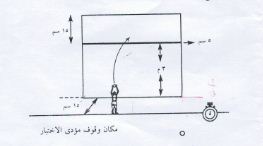 ـ التسجيل 	يحسب عدد مرات ملامسة الكرة للحائط خلال الـ 30 ثانية المقررة للاختبار ولا تحسب اي محاولة له تخالف الشروط السابق ذكرها .	وتعتبر الدرجة النهائية للمختبر هي المحاولات الصحيحة في الـ 30 ثانية  مضروبة ×3 	ويجب ملاحظة عدم حساب الكرات المررة في بداية الأختبار او التمريرة التالية لكل توقف نتيجة لخطأ قام به المختبر .3ـ5 التجربة الإستطلاعية 	قامت الباحثة بأجراء التجربة الاستطلاعية بتاريه (10/12/2016) على عينة البحث من خارج العينة البالغ عددهم (10) وذلك للتعرف على المعوقات التي قد تلاقي الباحثة في التجربة الرئيسية وخاصة ما يخص الاختبارات المهارية ومقياس (الفحص ـ التدقيق) .3-6 التجربة الرئيسية 	قامت الباحثة (14/12/2016) باجراء مقياس الفحص والتدقيق لطالبات عينة البحث وفي اليوم التالي قامت الباحثة باجراء اختبار مهارة الاعداد وبعد الحصول على نتائج قامت الباحثة بمعالجتها احصائيا ً .3-7 الوسائل الاحصائية 1- الوسط الحسابي       = 2- الانحراف المعياري   = مج ( س2) – ( 3- معامل الارتباط بيرسون = مج ( س – س-) × (ص – ص-)                                   مج ( س – س )2 × مج (ص – ص )2 الباب الرابع 4-1 عرض وتحليل ومناقشة النتائج 4-2 مناقشة النتائج الباب الرابع 4-1 عرض وتحليل ومناقشة النتائج جدول رقم (1) يبين الوسط الحسابي والانحراف المعياري والقيمة المحسوبة والجدولية والدلالة بين (الفحص ـ التدقيق) ومهارة الإعداد 	يظهر لنا من خلال ملاحظة جدول رقم (1) ان قيمة الوسط الحسابي لمهارة الاعداد قد بلغت (15,1) والانحراف المعياري قد بلغ (2,0) وان قيمة معامل الارتباط المحسوبة (0,6) عند درجة (   ) ومستوى الدلالة (   ) في حين بلغت القيمة الجدولية (   ) وبما ان المحسوبة اكبر من الجدولية اذ ان الدلالة معنوية .4-2 مناقشة النتائج 	يتبين لنا من خلال النتائج التي حصلت عليها الباحثة من جدول رقم (1) أن هنالك علاقة ارتباط معنوي في مهارة الأعداد بكرة الطائرة ولدى عينة البحث ودرجة الفحص والتدقيق لديهن وهذا يدل على ان تكنيك اداء مهارة الاعداد جاء متلائم مع ما تمتلكه الطالبات من قيمة لمستوى تكوين المدركات لديهن وهذا يتبع خصوصية مهارة الاعداد التي تعد أسهل من باقي مهارات كرة الطائرة كذلك يرجع السبب في معنوية النتائج من وجهة نظر الباحثة بالاضافة الى خصوصية هذه المهارة مهم جداً في التدريب والإدراك المستمر الذي حصل عليه طالبات العينة .()	وذلك لكونهن طالبات في المرحلة الرابعة وعليه فأن تدريبهن لثلاث سنوات على اعتبار ان كرة الطائرة تدرس ثلاث سنوات وبالتالي حصول طالبات بعينة على قدر كافي من التدريب على الأداء وبالتالي الوصول الى مستوى جيد من (الفحص ـ التدقيق) لديهن وهذا يتفق مع الأداء .الباب الخامس5-1 الاستنتاجات والتوصيات .5-2 الاستنتاجات .5-3 التوصيات .5-1 الاستنتاجات 	ان هنالك علاقة ارتباط ذات دلالة معنوية بين مستوى الفحص والتدقيق ومهارة الاعداد 5-2 التوصيات 1- الاهتمام بمستوى الفحص والتدقيق لدى المتعلمين وذلك لانه مهم جدا ً لانه يعكس للمتعلم مدى امكانية الطالب على اداء المهارات .2- اجراء دراسات وبحوث اخرى تتناول تكوين الفحص والتدقيق مع مهارة اخرى بكرة الطائرة .3- اجراء دراسات وبحوث اخرى تتناول الفحص والتدقيق مع انشطة اخرى .الملاحق ملحق رقم (    ) استمارة استبانة تحديد الاختبارات المهارية الاستاذ              المحترم تحية طيبة : ـتروم الباحثة 	ونظرا ً لمكانتكم العلمية البارزة وما تتمتعون به من خبرة في مجال كرة الطائرة حرصت الباحثة على أخذ رأيكم واطلاعكم حول صلاحية الاختبارات المهاري المرفقة طيا ً مع هذه الاستمارة ويرجى التفضل باختيار الاختبار المناسب للبحث واضافة الى ما ترونه مناسب شاكرين تعاونكم معنا ........اسم المشرفة أ . د نجلاء عباس الزهيري                                   اسم الباحثة                                                              رانية صلاح جبار المصادر العربية1- حسن شحاته وزينب النجار , معجم المصطلحات التربوية .القاهرة : الدار المصرية البنائية , 2003 , ص 43 .2- نادر فهمي الزيود (وآخرون) . التعلم والتعليم الصفي .(الأردن , دار الفكر للنشر , 1999 , ص 117 .3- عبد الستار الضمد , فسيولوجيا العمليات العقلية في الرياضة  , ط1 ( عمان , دار الفكر للطباعة والنشر , 2000) , ص 142 .4- محمد عبد الرحيم عدس , المدرسة وتعليم التفكير , ( عمان , دار الفكر للنشر , 2000 ) ص 947 .5- سعد جلال , المرجع في علم النفس : (القاهرة , دار الفكر العربي , 1985) . ص 306 .6- فؤاد السيد , الذكاء :  (القاهرة , دار الفكر العربي , 2000) ص 9 .7-Witking cognintirestyles across . Internal psycho , vol (2) No (4) 2 (1967) , p 233 – 250 .8- نضال كاظم مطر , التذوق الفني وعلاقته بأسلوب الادراك التأهيلي ـ الاندفاعي , كلية الفنون الجميلة , جامعة بغداد , 2003 ) ص 60 .9- وسن ناصر محمد العبيدي , الأسلوب المعرفي (التدريبي ـ العياني) وعلاقته بالضغوط النفسية لدى طلبة جامعة بغداد : (رسالة ماجستير كلية التربية , ابن الهيثم / جامعة بغداد , 2002) , ص 26 .10- وجيه محجوب , التعلم وجولع التدريب : (بغداد , وزارة التربية , 2000) ص 143 .11-Neubauev , A.C. and knovv , E,OP . CIT , PAGES 71 , 85 , 728 .12- حمدي علي الفرماوي , الأساليب المعرفية بين النظرية والبحث : (القاهرة , مكتبة الأنجلو المصرية , 1994) ص 6 .13- حمدي علي الفرماوي , نفس المصدر , 1994 , ص 14 .14-Neubauer ,A.C. and knorr , E , op .cit . pages 722 – 728 .15- حمد علي الفرماوي , الأساليب المعرفية بين النظرية والبحث (القاهرة , مكتب الأنجلو المصرية , 1994 ) ص 97 . 16- حمدي علي الفرماوي , المصدر السابق , 1994 , ص 76 .17- محمد صبحي حسين , الأسس العلمية لكرة الطائرة وطرق القياس والتقويم . الطبعة الأولى , القاهرة , 1197 , ص 231 .المعالم للمهارة الوسط الحسابيالانحراف المعياريالقيمة المحسوبةالقيمة الجدوليةالدلالةالأعداد 15,12,01,3210,388معنوي